                                                      Affiliate Faculty Advisory Committee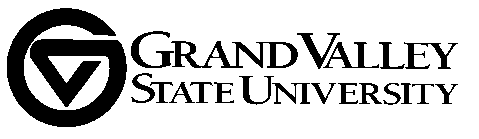 				                                                           Meeting Agenda – October 9, 2020Location:  Virtual (invite below), 7:15 to 9:00amDiscussion/Approval of Minutes – 9/11/2020		BOT 4.3.3. – Non-Tenure Track Faculty Benefits (under ECS Review) SHORE Log: 1193-2020SG 3.07 - Faculty Evaluation Procedures (Tom Butcher Review)SHORE Log: 1158-2020Chair input - Clarification of charges (“Impact of budgetary actions resulting from Covid-19 on Affiliate Faculty”)SHORE Log: 1157-2020Work Group Update and Discussion: Affiliate Faculty representation on ECS/UASSHORE Log: 1159-2020Google Doc with “pros and cons”Other items? (review and discussion of standing committee obligations)Next Steps / AdjournmentTopic: AFAC - October 2020Time: Oct 9, 2020 07:15 AM America/DetroitJoin Zoom Meetinghttps://gvsu-edu.zoom.us/j/97869456690?pwd=MXBxUDNMNWNMclJsQ0NLOUdWeWl4QT09Meeting ID: 978 6945 6690Passcode: 070541One tap mobile+13017158592,,97869456690#,,,,,,0#,,070541# US (Germantown)+13126266799,,97869456690#,,,,,,0#,,070541# US (Chicago)Dial by your location        +1 301 715 8592 US (Germantown)        +1 312 626 6799 US (Chicago)        +1 646 558 8656 US (New York)        +1 253 215 8782 US (Tacoma)        +1 346 248 7799 US (Houston)        +1 669 900 9128 US (San Jose)Meeting ID: 978 6945 6690Passcode: 070541Find your local number: https://gvsu-edu.zoom.us/u/acl2QMkssvJoin by Skype for Businesshttps://gvsu-edu.zoom.us/skype/97869456690